Мини-музей «Слона»Мехонцева Ирина Николаевнавоспитатель МАДОУ №1 «Детский сад Будущего»Цель: формирование познавательных интересов дошкольников путем использования различных видов наглядности (рассматривания экспонатов музея).Задачи: обитания развивать желание детей узнавать о видах слонов, образе их жизни, месте обитания; воспитывать у детей глубокие и устойчивые интересы к художественному труду;формировать умение делать выводы, устанавливая причинно-следственные связи между объектами природы; активизировать совместную деятельность родителей и детей.I РазделКарточки: «Виды слонов с кратким описанием»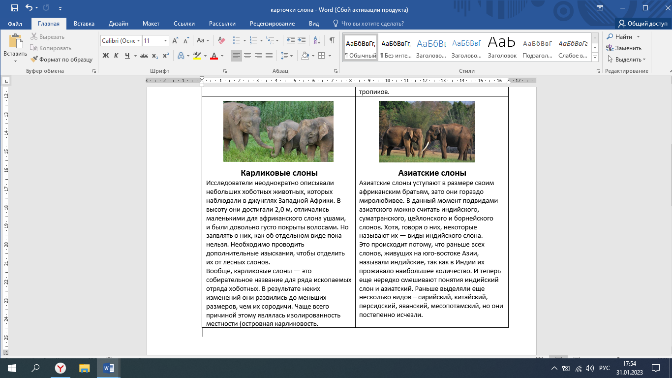 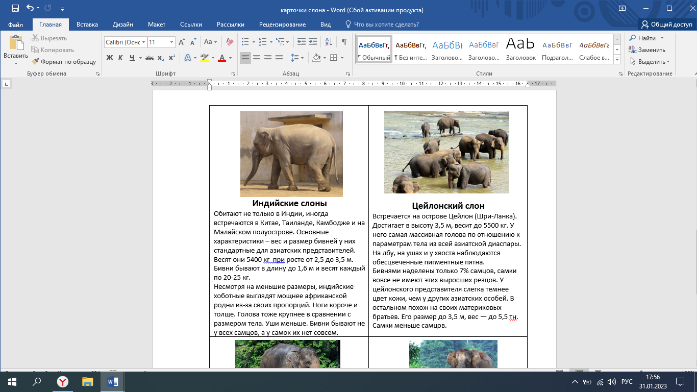 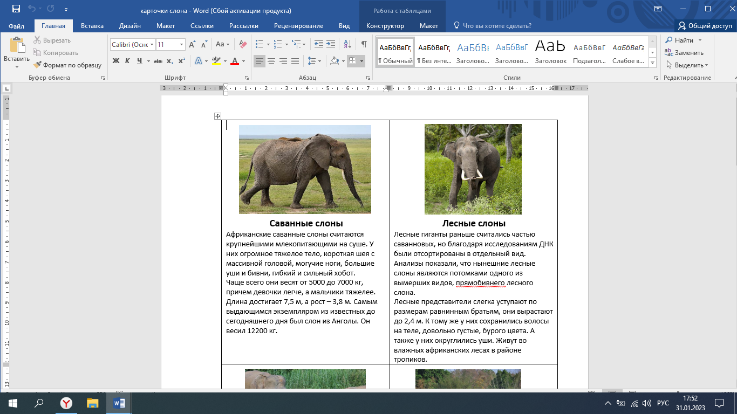 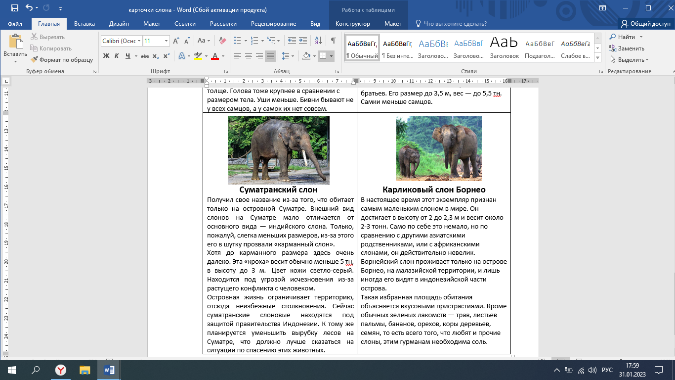 II РазделТематические альбомы:Московский музей слонов (при Московском зоопарке)Музей слонов в г. Жуковском Музей белых слонов в Бангкоке (Таиланд)Музей слонов на Бали (Индонезия)III РазделЭкспонаты слонов, собранные детьми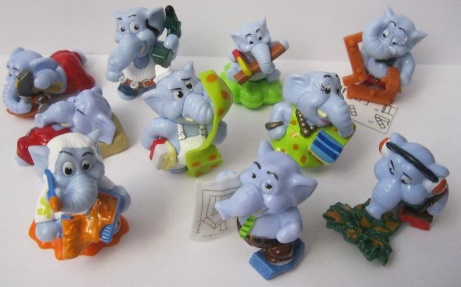 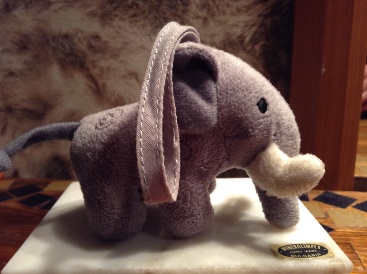 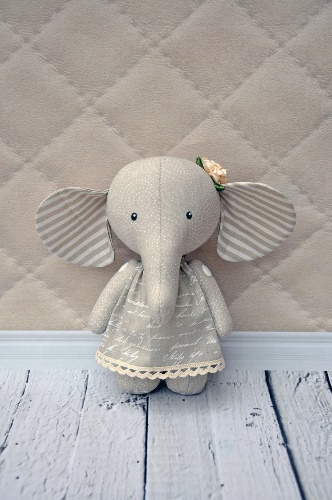 IV РазделУголок дидактических игр«Разрезные картинки», «Найди слона» Цель. Развитие образного и логического мышления.Задачи:- расширение представлений об окружающем мире;- расширение индивидуального словаря по разным темам;- формирование представления о целостности объектов;- обучение способности соотносить представляемый образ с видом реальногообъекта;- тренировка навыка складывания частей в единый плоскостной образ;- активизация речевых навыков;- совершенствование мелкой моторики;- развитие зрительного восприятия, воображения и концентрации внимания;- воспитание усидчивости, настойчивости, сосредоточенности.«Слоник с секретом»Цель. Создать условия для познавательного интереса детей, развивать внимание, мышление, мелкую моторику, сенсорику.Задачи:- развивать тактильные ощущения, мелкую моторику, воображение, речь, мышление, фантазию, сенсорную память;- закреплять представления о свойствах предметов;- уметь сравнивать предметы по внешним признакам, группировать предметы;- развивать умение определять на ощупь;- развивать умение подбирать предметы по 1-2 качествам (размер; один, много, ни одного).«В зоопарке в гостях у слонов»Цель. Развивать логическое мышление посредством отгадывания загадок.Задачи:- познакомить детей с повадками, внешним видом слона, его местом обитания;- продолжать учить детей образованию притяжательных прилагательных и использованию их в речи;- продолжать учить образованию существительных с помощью суффикса ИЩ;- закреплять умение составлять сложноподчиненные предложения с союзом потому, что, и использовать их в речи;- расширять и активизировать словарь по теме;- воспитывать уважение к отвечающему товарищу.«Что съел слон?»Цель. Развитие сенсорики, речи, навыков абстрактного мышления (умения выделять существенные признаки), освоение понятия форма, знакомство с предметами окружающего мира.Задачи:- закрепить умение узнавать на ощупь геометрические фигуры, мелкие предметы, цифры и называть их;- развивать мелкую моторику рук, навыки абстрактного мышления;- воспитывать бережное отношение к игровому материалу.V РазделЗагадки, сказки и рассказы о слонах.